Муниципальное общеобразовательное учреждение«Средняя школа поселка Ярославка»Ярославского муниципального районаКлассный часв форме познавательной игры«Александр Невский-личность нации»,посвященный празднованию 800-летия
со дня рождения князя Александра НевскогоАвторы разработки:Филиппова Елена Александровна,учитель русского языка и литературы,высшая квалификационная категорияГолова Мария Сергеевна,учитель английского языкаЯрославль 2020Тематическое направление Сценарии воспитательного мероприятия или классного часа, посвященные празднованию 800-летия со дня рождения князя Александра НевскогоТема: Познавательная игра «Александр Невский- личность нации» -классный часКласс: 4Возраст: 9-10 летРоль и место воспитательного мероприятия в системе работы классного руководителя: Данное мероприятие входит в тематику классных часов, посвящённых историческому прошлому нашей Родины. Оно носит патриотический характер, связано с такими областями знаний, как история, окружающий мир, литература, изобразительное искусство, музыка и другими смежными предметами (иностранные языки).Цель–акцентировать внимание обучающихся на значимости личности Александра Невского для истории РоссииЗадачи: познакомить детей с национальным героем, древнерусским полководцем Александром Невским;способствовать сохранению исторической преемственности поколений, развитию национальной культуры, воспитанию бережного отношения к историческому и культурному наследию народов России;содействовать формированию духовно-нравственных ценностей, патриотизма, воспитывать в подрастающем поколении уважение к родной стране, её историческим корням;интеграция межпредметных связей через творческие задания. Планируемые результаты: учащиеся приобретают опыт работы с разными источниками информации, составляют продукт «Историческая карта полководца», который можно будет представить в виде книги, коллажа; использовать на уроках окружающего мира, истории, на внеклассном мероприятии «Неделя филологии»Форма проведения: познавательная игра-квестТеоретическое обоснование выбора темыНе раз приходилось храбрым воинам защищать нашу Родину от иноземцев, участвовать в жестоких сражениях. Много доблестных великих полководцевпринесли стране военную славу, нельзя не назвать имя Александра Невского. Главной целью данного мероприятия является пробуждение у учащихся любви к Родине, гордости за её героическое прошлое, воспитания стремления стать защитником своего Отечества на примере жизни А. Невского. Недавно прошёл Всероссийский исторический конкурс "Имя России", организованный телеканалом "Россия" совместно с Российской Академией наук, фондом "Общественное мнение", он способствовал росту интереса наших граждан, школьников к отечественной истории. Победителем телевизионного проекта "Имя России" стал благоверный князь Александр Невский – древнерусский полководец, одержавший исторические победы над шведскими и тевтонскими рыцарями в первой половине XIII века. Он набрал более 520 тысяч голосов и по итогам был объявлен личностью нации.  Педагогические технологии, методы, приёмы:В основе взаимодействия с классом на занятии использованы-игровые технологии, сохраняющие познавательную активность ребенка и способствующие как приобретению знаний, так и развитию многих качеств личности;-технология коллективного взаимодействия (организованный диалог, сочетательный диалог, работа учащихся в группах-командах);-создание проблемной ситуации с целью развития мыслительных операций учащихся;Ведущими принципами работы являются:-принцип обучения деятельности (главный компонент- сотрудничество);-принцип психологической комфортности и принцип творчестваАктивные методы: где обучающиеся, выполняют творческие задания, вступают в диалог с преподавателем: частично-поисковый (эвристический). Интерактивные методы:1.Творческие задания.2. Работа в малых группах.3. Игра-соревнование.Описание этапов подготовки и проведения мероприятия:В игре принимают участие две команды 4 «А» и 4 «Б» классов. Предварительно участникам даётся домашнее задание: познакомиться с биографией А.Невского, придумать название и девиз команды, нарисовать рисунок по теме. Для оценивания игры создаётся жюри в составе: представитель администрации школы, преподаватель истории.По окончании игры подводятся итоги, награждается команда-победитель, остальные участники получают сертификаты.Материально-техническое обеспечение: листы А-3, маркеры, клей, раздаточный материал в конвертах на 2 команды, проектор, ноутбук, аудиозапись.Рекомендации по использованию методической разработки и проведения мероприятия в практике работы классных руководителей:Оформление места проведения:1.Выставка литературы «А. Невский-национальный герой».2.Выставка «Великие полководцы»3.Плакаты с крылатыми выражениями.Данная разработка или её отдельные фрагменты могут быть использованы на уроках и во внеурочное время. Они представляют собой адаптированные задания для учащихся начальной школы, так как материал отобран в соответствии с возрастом детей и их интересами.Сценарный план: Работа по остановкам предметного цикла, на которых ученики знакомятся с биографией великого полководца, решают карточки с заданиями, делают выводы.Общее время проведения: 45 минСценарий мероприятияВедущий:- Сегодня классный час пройдёт в форме познавательной игры-квеста. У нас две команды, которые будут двигаться вперёд и придут к финалу. За правильные ответы команда получает три балла. В конце игры вас ждётсупер-приз.-Ребята, а вы любите путешествовать? (Да!) Я тоже люблю, и однажды мне пришлось выловить вот этот старинный сосуд. Что же в нём? Давайте посмотрим… (Старинная рукопись, карта)     - Сегодня нам предстоит отправиться в одно увлекательное путешествие в глубь веков. Это было давным-давно. (звучит музыка из контаты «А.Невский», «Вставайте,люди русские»).- Первая остановка «Расшифруй рукопись»-Рукопись не пощадило время. Как же испортился текст, а датируется он …веком… Сейчас попробуем прочитать и узнать информацию.Ведущий: Князь Александр Невский родился у благочестивых русских князей Ярослава и Феодосии Переяславль-Залесских. Когда ему исполнилось четыре года, посвятили его в воины - препоясали мечом и посадили на коня, а в руки дали лук со стрелами. С этого времени княжич обучался воинским наукам, а также письму, чтению, счету и постигал Священное Писание. Сделавшись взрослым, Александр стал князем Великого Новгорода, одного из самых богатых и крупных городов Европы. Он княжил мудро и справедливо и заслужил всеобщую любовь и уважение. -Сегодня речь пойдёт об Александре Невском.-А сейчас попробуем узнать годы жизни и правления князя.Вторая остановка- «Математическая» - Вот примеры командам.-Прекрасно справились с этим заданием. Молодцы! А теперь посмотрите под парту, ничего там не обнаружили? (Да. Это лента. Она символизирует «Ленту времени») Третья остановка «Лента времени»-Вам необходимо расставить фотографии разных исторических событий по определённым векам.- Ребята, а интересно ли Вам узнать, что было в те времена, когда жил А. Невский? Четвёртая остановка «Искусство»-Узнай русского воина по одежде. /Выбор из нескольких фотографий воинов разных времён тех, кто мог быть в войске А.Невского/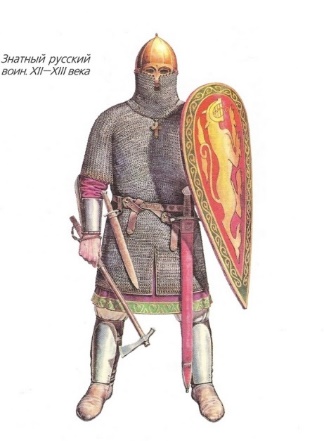 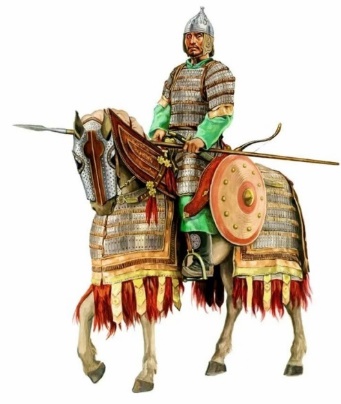 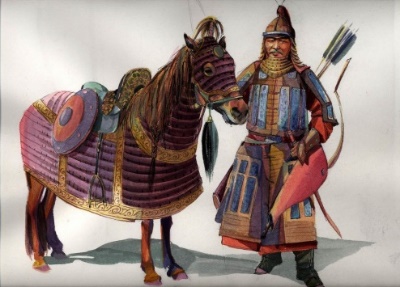 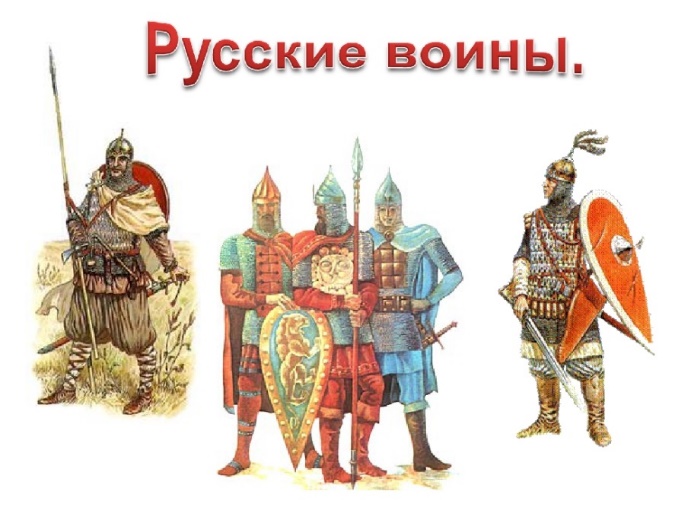              Рис.1                    Рис.2.                     Рис.3.                         Рис.4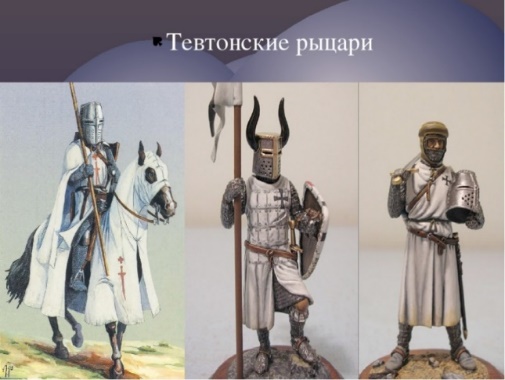 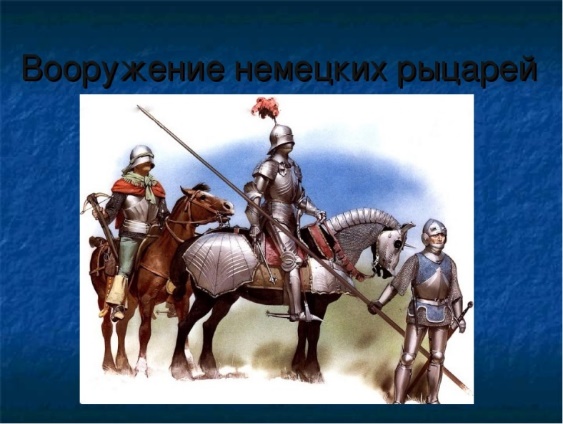 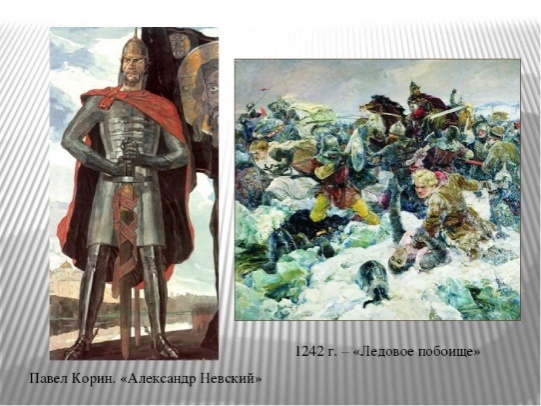 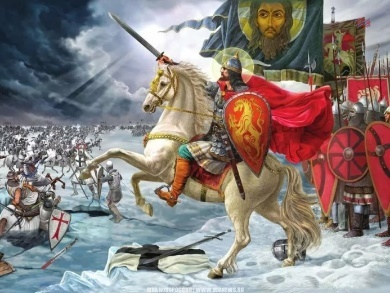 Рис.5.                             Рис.6.                 Рис.7.                     Рис.8.Пятая остановка«Литературная» «Собери крылатую фразу»  
-Вам нужно собрать крылатую фразу. /Работа с деформированным текстом/Шестая остановка «Английская»-Вам предлагается восстановить текст. Слова для справок найдете в конверте.AlexanderYaroslavichNevsky-Пока жюри подводит итоги, предлагаем зрителям отгадать следующие воинские загадки.У солдата на всё ответ есть. Какой? (есть)Солдату отец – командир, мать – (служба)Под себя положу, под голову, и укрыться останется. (шинель)Днём – обручем, а ночью – змеёй. (ремень)Как называются наплечные знаки военного? (погоны)Чьи это слова: «Тяжело в ученье, легко в бою» (А.В. Суворов)Вид старинного оружия, которым отсекается голова у противника? (секира)Что общего между деревом и винтовкой? (ствол)Музыкальная-Ребята, помните, в начале занятия звучала музыка. Вы её узнали? Да. Это фрагмент из кантаты «Александр Невский» С.Прокофьева. (вывести на экран)-Предлагаем Вам посмотреть фрагмент фильмакинорежиссера Игоря Каленова «Александр. Невская битва».Подведение итогов. Вручение ордена А.Невского команде- победительницеСписок использованной литературы Житие Александра Невского. Беллярминов И. «Элементарный  курс всеобщей и русской истории»  Иловайский Д. «Краткие очерки о русской истории»  Подъяпольский А. «Волчья яма для свиньи». Журнал «Природа и человек» 2001 г.  Шаскольский И. «Борьба Руси против крестоносной агрессии». Издание «Наука» 1978 г.ПриложениеФото с проведённого мероприятия 13.10.2020Начало игры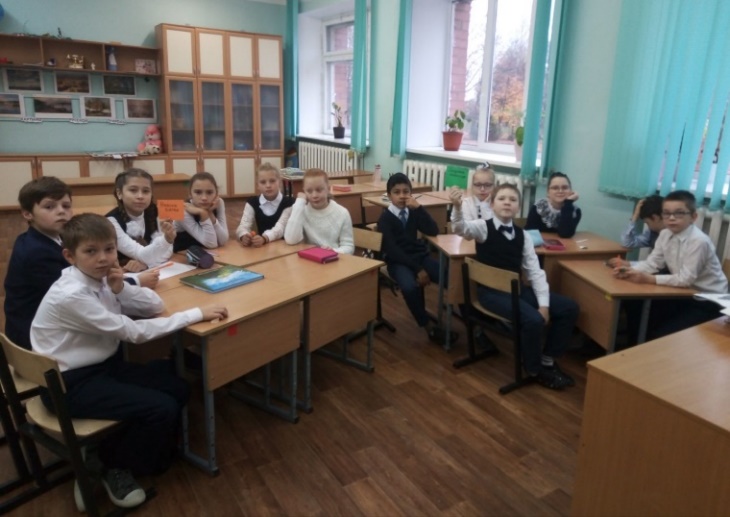 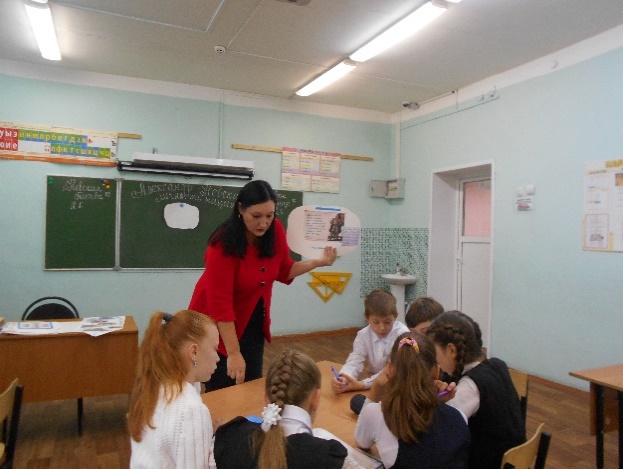 Расшифровка рукописи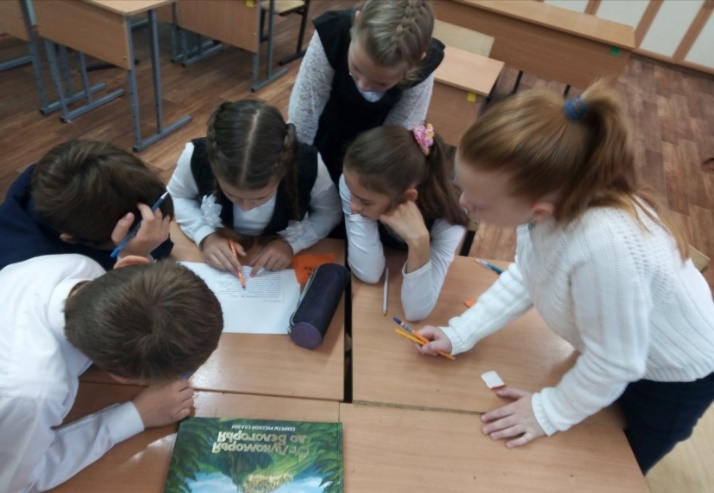 Остановка «Литературная»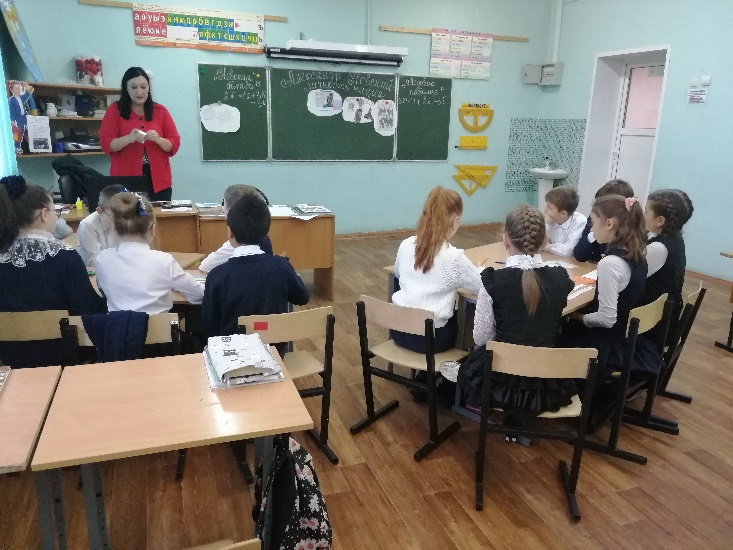 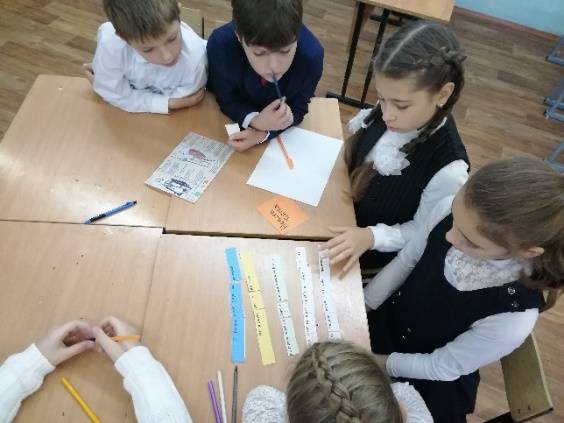 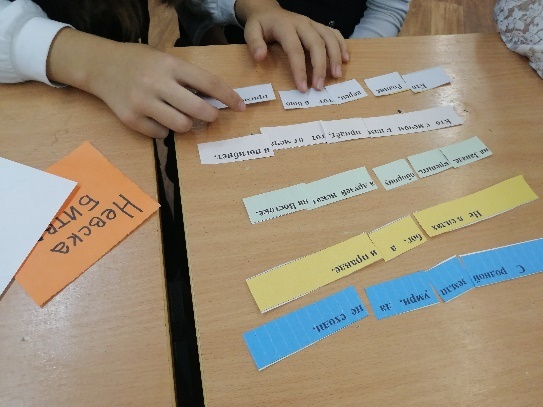                                                    Собираем «крылатые выражения»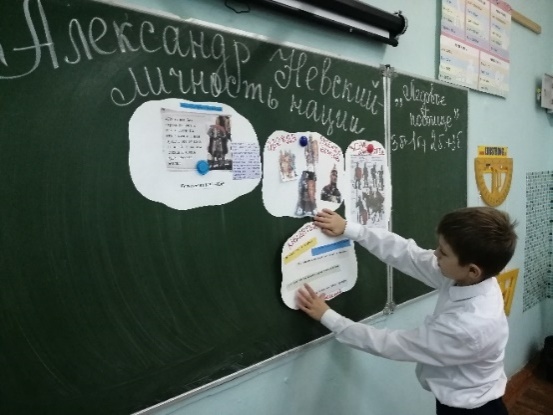 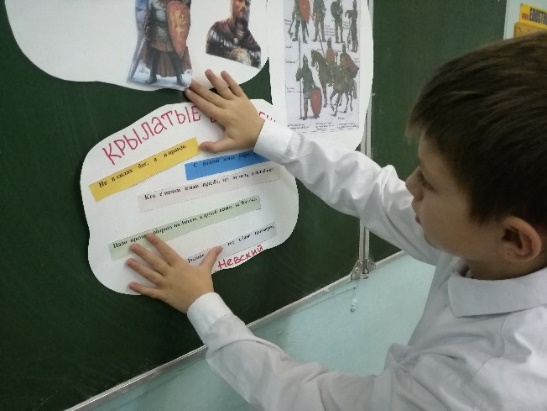                                                 Собираем «крылатые выражения»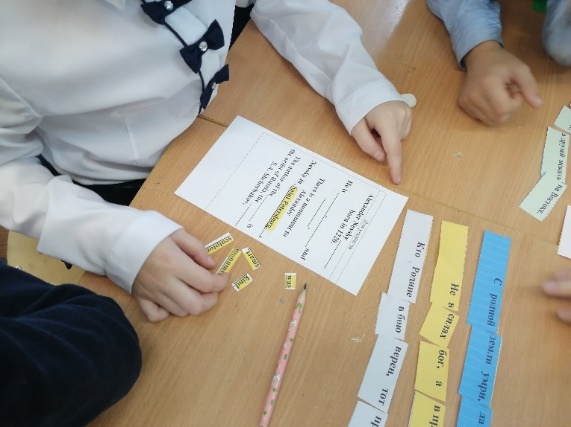 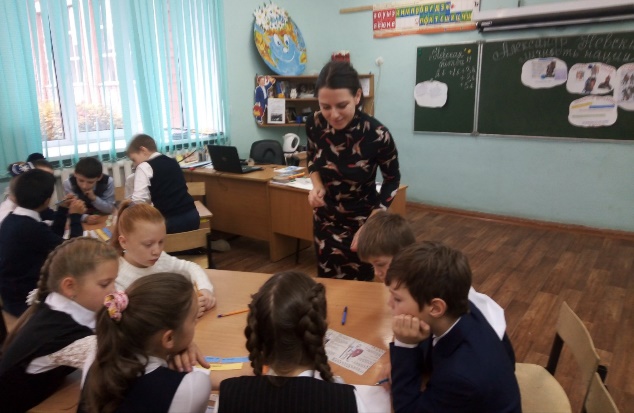                                                                Остановка «Английская»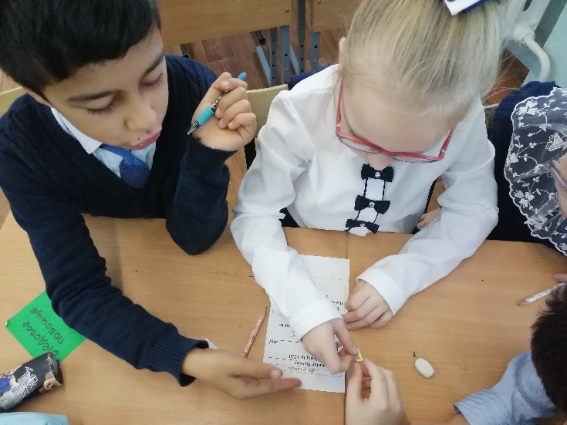 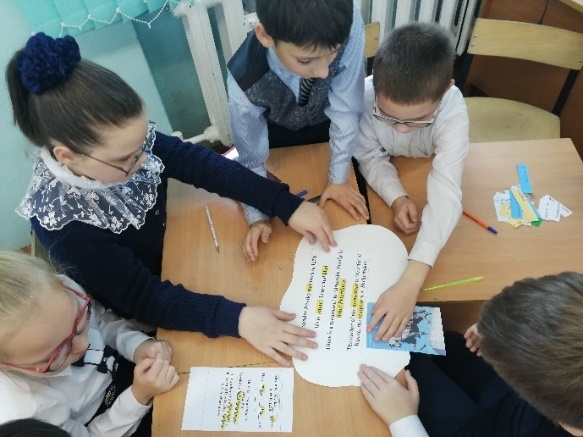 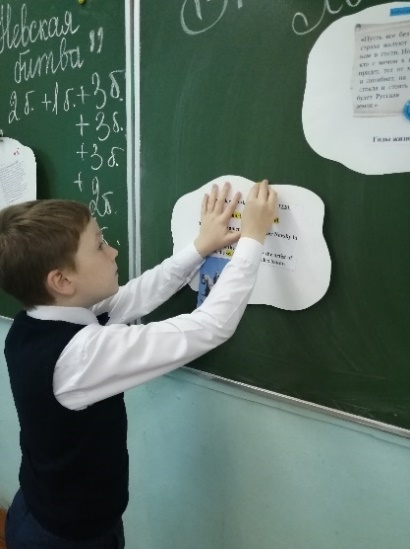   Остановка «Английская»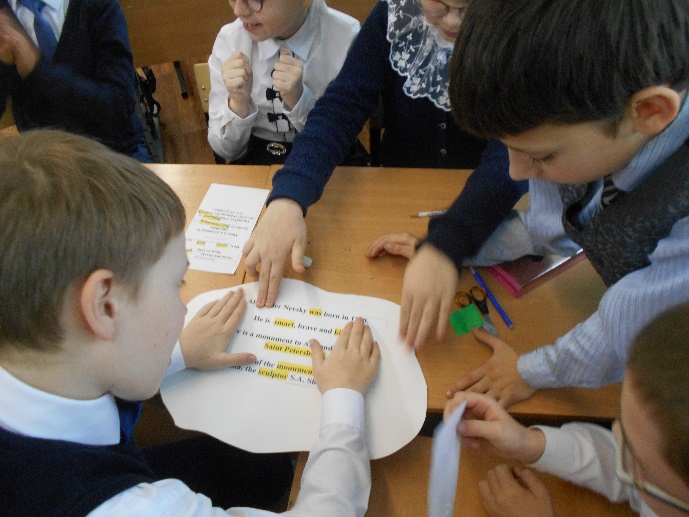 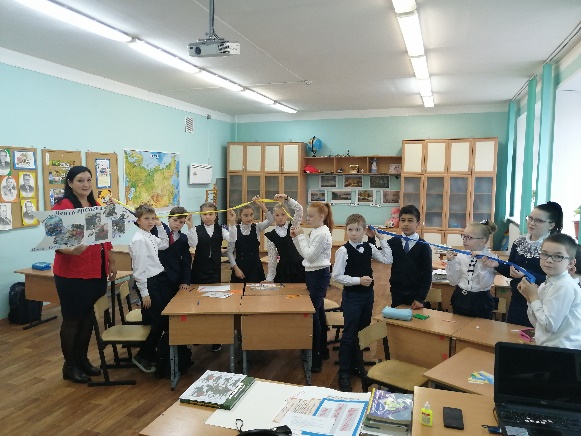 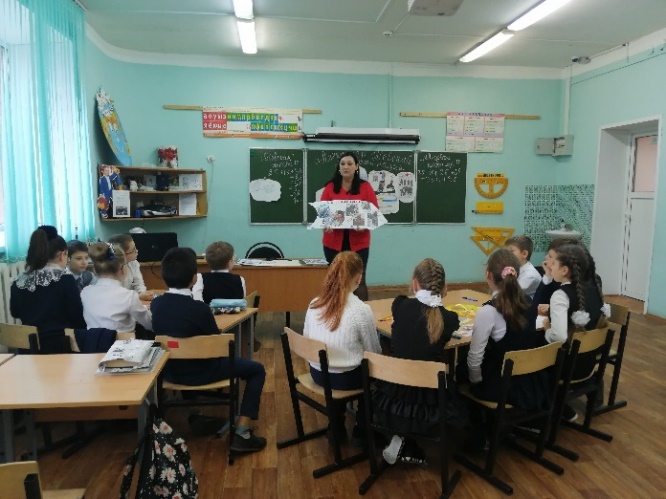 Работа с «Лентой времени»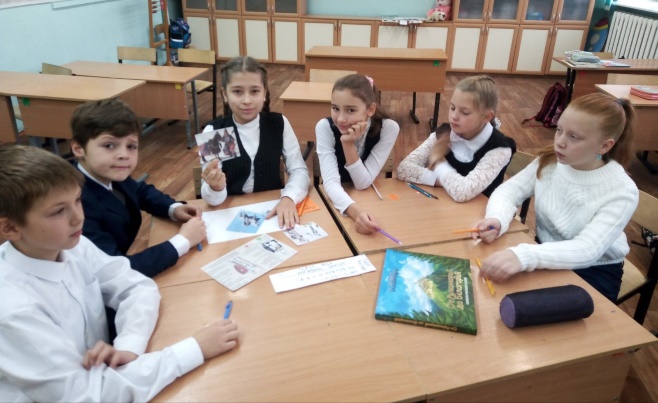 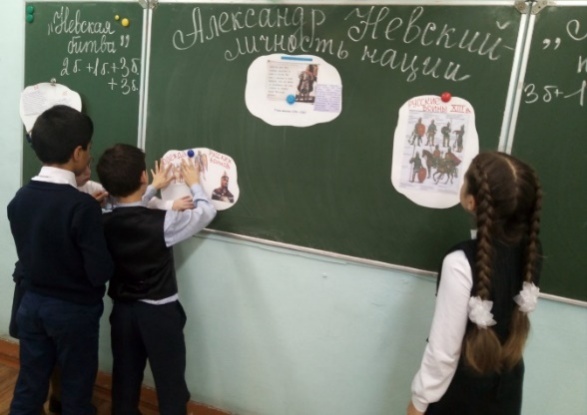                                                                     Остановка «Искусство»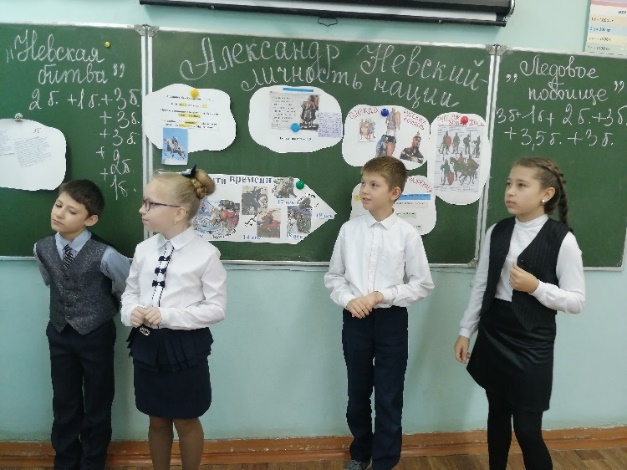 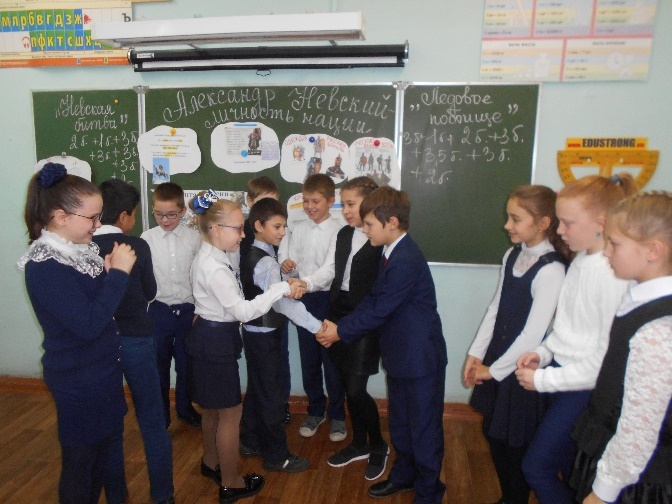                                                           Остановка загадок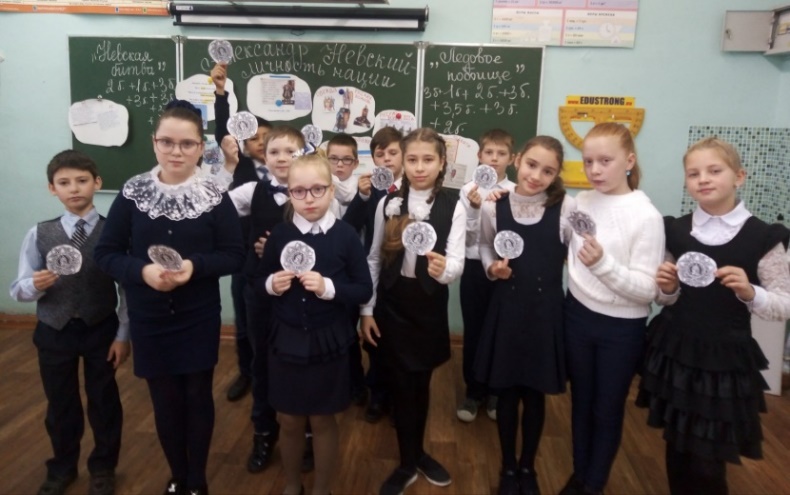 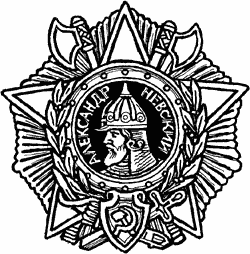 Подведение итогов. Награждение победителей                  Орден победителяЭтапы мероприятия. ОстановкиПримерное времяОрганизационный момент3 мин«Расшифруй рукопись»5 мин«Математическая»   5 мин«Лента времени»5 мин«Искусство»5 мин«Литературная»5 мин «Английская»5 мин«Музыкальная»6 минРефлексия.Итоги.Награждение.5-6 минВариант для детейПравильный вариантВеликий …язь Александр Яр…(река в Петербурге) родился в ____ году в  ……яславле. Отец Александра – великий князь  ….мирский Ярослав II Всеволодович, мать – Ростислава Мстиславна.
Имя великого …язя Александра Невского – одно из самых прославленных в истории нашей страны. Как полк…дец он по праву может почитаться Вел… , ведь за всю свою жизнь не проиграл ни одного …, с малыми силами побеждал сильнейших, сочетал военную гениальность с личной отвагой.
 В те времена междоусобные войны считались чем-то привычным. Однако меч Александра Невского ни разу не обагрился русской кровью, и имя его не запятнано участием ни в одной княжеской усобице.
Великий князь Александр Ярославич Невский родился в 1220 году в Переяславле. Отец Александра – великий князь Владимирский Ярослав II Всеволодович, мать – Ростислава Мстиславна.
Имя великого князя Александра Невского – одно из самых прославленных в истории нашей страны. Как полководец он по праву может почитаться Великим, ведь за всю свою жизнь не проиграл ни одного сражения, с малыми силами побеждал сильнейших и в действиях своих сочетал военную гениальность с личной отвагой.
 В те времена междоусобные войны считались чем-то привычным. Однако меч Александра Невского ни разу не обагрился русской кровью, и имя его не запятнано участием ни в одной княжеской усобице.Годы жизни …….—…… г.500х3- 70х4= _______50х20+800:4+7х9=________
Годы жизни 1220—1263 500х3- 70х4= 122050х20+800:4+7х9=1263
Начало правления ………. г.5036- 3784= ___________Начало правления 12525036- 3784= 1252Кто с мечом к нам придет, тот от меча и погибнет.Не в силах бог, а в правде.Кто Родине верен, тот в бою примерен.Надо крепить оборону на Западе, а друзей искать на Востоке. С родной земли умри, да не сходи. Для учениковДля учителяAlexander Nevsky _________ born in 1220. He is ________,__________and __________.There is a monument to Alexander Nevsky in __________________.The author of the_________ is the artist of Russia, the ________ S.A. Shcherbakov.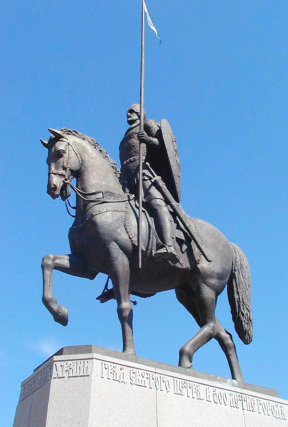 Alexander Nevskywas born in 1220. He is smart, brave and kind.There is a monument to Alexander Nevsky in Saint Petersburg.The author of the monument is the artist of Russia, the sculptor S.A. Shcherbakov.Карта путешествияКарта путешествияКарта путешествияКарта путешествияКарта путешествия1.«Расшифровка рукописи»2.Математическая3.Лента времени      Рефлексия7.ФильмАлександр Невский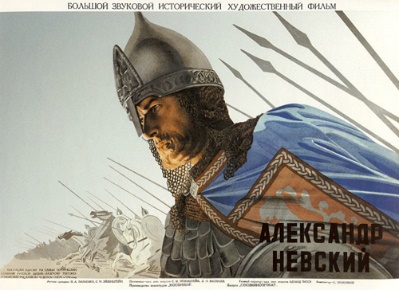 Годы жизни1220—1263Александр НевскийГоды жизни1220—1263Александр НевскийГоды жизни1220—1263Александр НевскийГоды жизни1220—1263Александр НевскийГоды жизни1220—1263Александр НевскийГоды жизни1220—12634.Искусство«Одень воина»6.Английская5. Литературная4.Искусство«Одень воина»